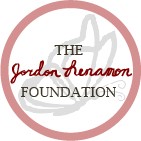 Date  Contact information: Organization name  Executive Director  Address  Phone   Email  Social media  Website  EIN  Executive Summary (general information of organization, year founded, etc.)Mission Statement (mission must support mental health and suicide prevention)Goals and Objectives of your organizationPurpose of Grant: (what will the funds be used for, dates of project, etc.?)What unique things separate you from other applicants?Other Funding or SustainabilityBudgetAmount of funding requested (this is a one-time payment per grant awarded)Note: Recognition must be given to The Jordon Lenamon Foundation on awarded organizations website and/or social media.Signature:							Date:__________________________________		_________________________Executive DirectorAdministrative use only:Date ReceivedReviewed by:SignedApproved   Denied   